Handleguides til samarbejdet med frivillige foreninger Handleguide: samarbejde med firvillige forening om få børn og familier  Handleguide: partnerskab med frivillige foreninger om flere børn og familier , hvor der er brug for, at samarbejdet sættes i gang hurtigtHandleguide: partnerskab med frivillige foreninger om flere børn og familier Du ser et udækket behov hos et barn / ung, en gruppe børn / unge eller en familie, hvor det giver god mening at inddrage frivillige. Husk at frivillige ikke kan erstatte en kommunal indsats, men kan suppelere den. Du går til din leder og fortæller om dine tanker. Din leder hjælper med at afklare, om behovet kan dækkes af frivillige eller om det kalder på en kommunal indsats.Din leder sørger for at orientere Knudepunktet: kbe@kerteminde.dkDu taler med forældrene og barnet/den unge.Du kan kun fortsætte, hvis forældrene ønsker kontakt til frivillige. Sammen med forældrene logger du på ForeningsVejviseren og undersøger, hvilken forening, det vil være relevant at tage kontakt til. Link:https://www.frivilligcenterkerteminde.dk/borger/find-forening Du eller forældrene kontakter foreningen og aftaler, hvordan indsatsen omrking barnet eller familien skal formes og indeholde.Den frivillige indsats går i gang. Du, den frivillige og forældrene taler med jævne mellemrum om, hvordan det går.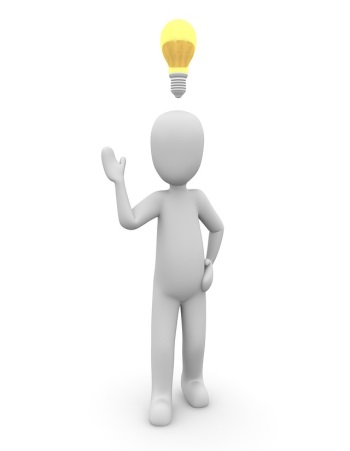 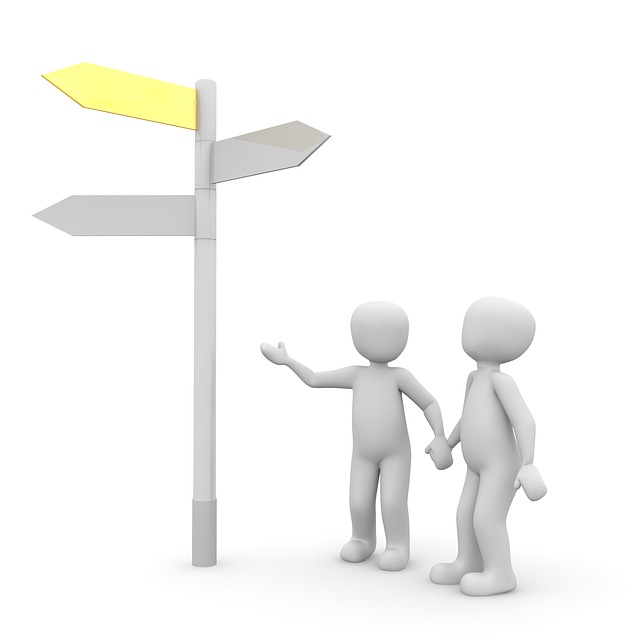 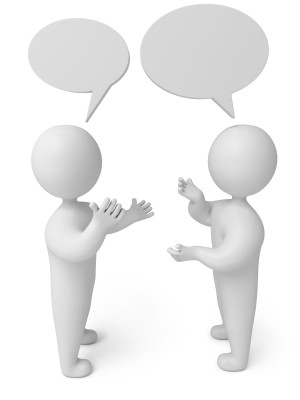 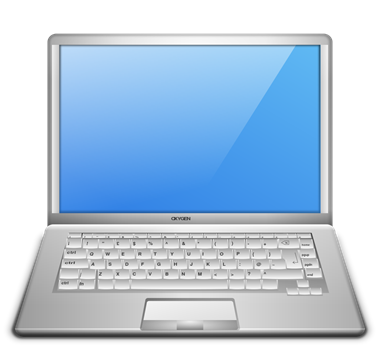 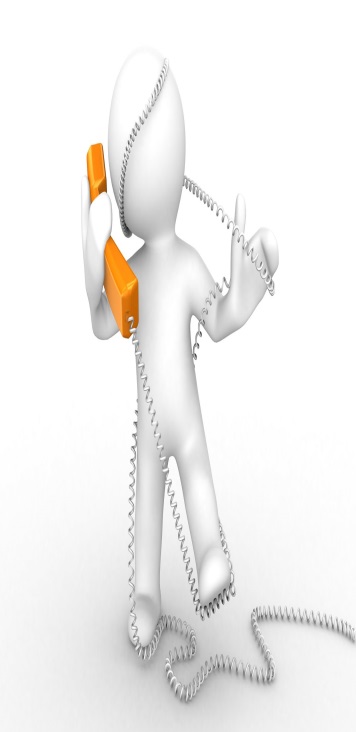 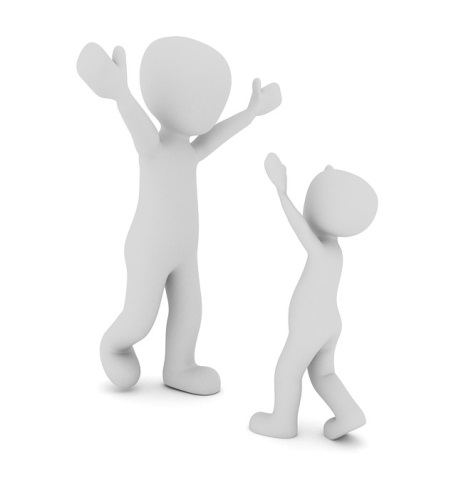 Du ser et udækket behov hos en gruppe børn, unge eler familie, hvor det giver god mening at inddrage frivillige. Husk at frivillige ikke kan erstatte en kommunal indsats, men kan suppelere den. Du går til din leder og fortæller om dine tanker. Din leder hjælper med at afklare, om behovet kan dækkes af frivillige eller om det kalder på en kommunal indsats.Din leder sørger for at orientere Knudepunktet:  kbe@kerteminde.dkDu logger på Foreningsvejviseren og undersøger hvilke frivillige foreninger, der vil være relevant at tage kontakt tiLink: https://www.frivilligcenterkerteminde.dk/borger/find-foreningDu kan også kontakte Knudepunktet, som kan hjælpe med at skabe kontakten.Du mødes med den eller de frivillige foreninger og sammen aftaler I indsatsens indhold og form samt fordelingen af roller og ansvar (brug skabelon til Partnerskabsmodel). Knudepunktet kan også hjælpe i denne fase. Du fortæller forældrene om den aftale, du har indgået med foreningerne og sikrer dig, at forældrene ønsker kontakt til frivillige. Den frivillige indsats går i gang. Du, de frivillige og forældrene taler med jævne mellemrum om, hvordan det går.Knudepunktet sikrer, at indsatsen evalueres.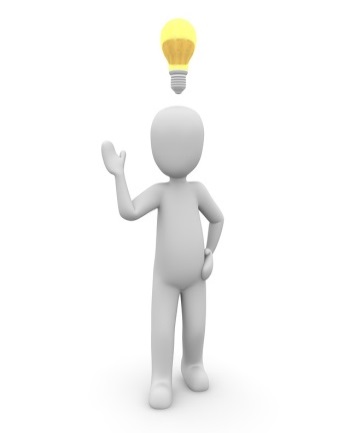 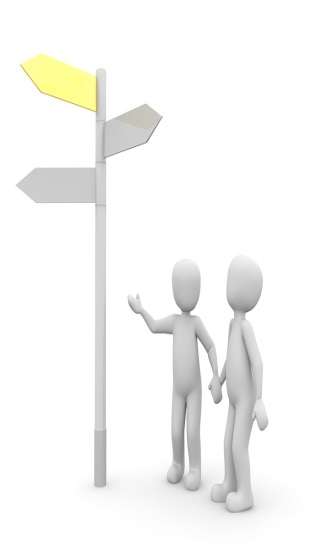 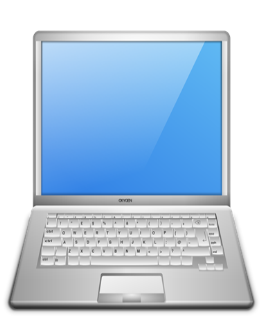 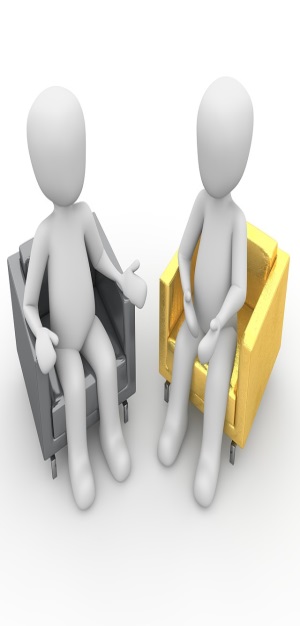 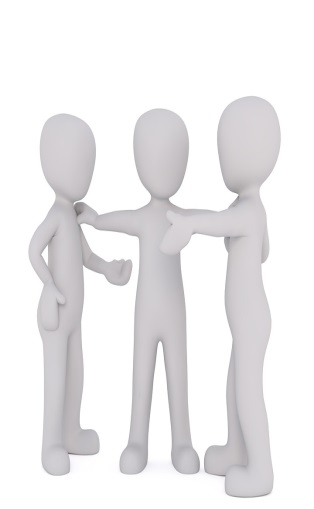 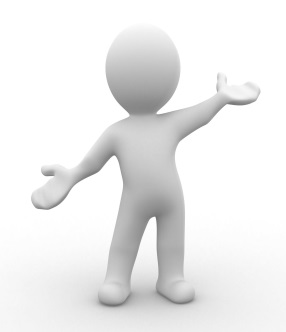 Du ser et udækket behov hos en gruppe børn, unge eller familier, hvor det giver god mening at inddrage frivillige. Husk at frivillige ikke kan erstatte en kommunal indsats, men kan suppelere den.Du går til din leder og fortæller om dine tanker. Din leder hjælper med at afklare, om behovet kan dækkes af frivillige eller om det kalder på en kommunal indsats.Du eller din leder kontakter Knudepunktet, som sørger for, at indsatsen sættes på Samarbejdsforum-mets dagsorden:kbe@kerteminde.dkPartnerskabsudvalget mødes og drøfter indsatsen. Partnerskabsudvalget udformer en aftale og inddrager dig og din leder.Sammen med Knudepunktet og de involverede foreninger fortæller du eller din leder forældrene om indsatsen og sikrer, at de ønsker kontakt til frivilligeDen frivillige indsats går i gang. Du, de frivillige og forældrene taler med jævne mellemrum om, hvordan det går.Knudepunktet sikrer, at indsatsen evalueres.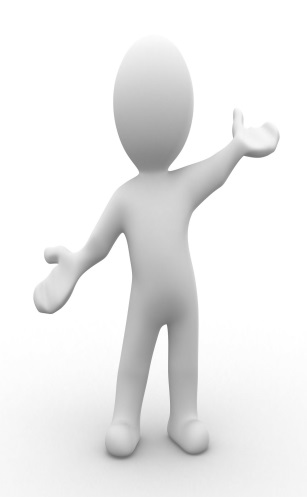 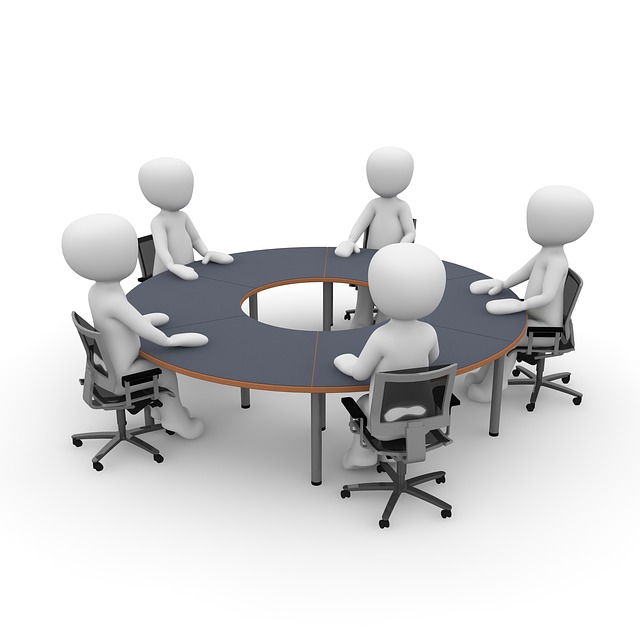 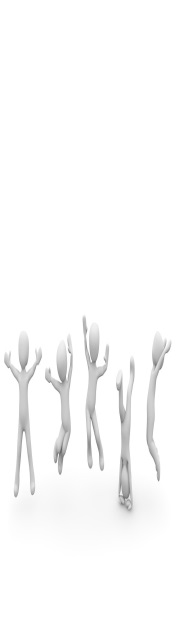 